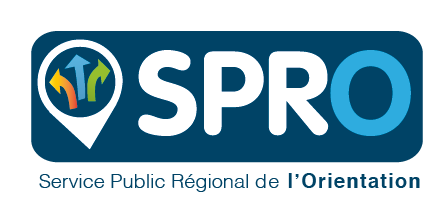 Réunion SPRO de XXXXXRéunion du XXXXHoraires :Objet :Feuille d’émargement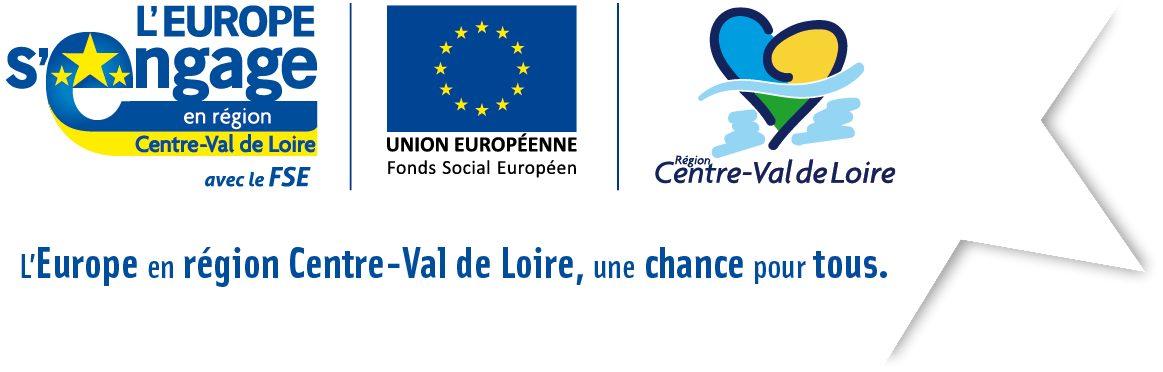 Réunion SPRO de XXXXXRéunion du XXXXHoraires :Objet :Feuille d’émargementRéunion SPRO de XXXXXRéunion du XXXXHoraires :Objet :Feuille d’émargementRéunion SPRO de XXXXXRéunion du XXXXHoraires :Objet :Feuille d’émargementRéunion SPRO de XXXXXRéunion du XXXXHoraires :Objet :Feuille d’émargementNom – PrénomStructure (participante ou excusée)FonctionN° TéléphoneAdresse mailSignature